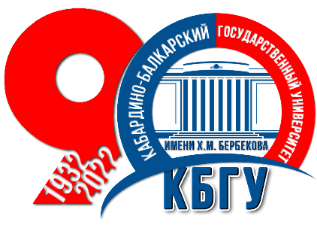 РезультатыОткрытой олимпиады КБГУ по биологии «Биологос»09.04.2022 г.10 классы10 классы10 классы10 классы№ФИООбщеобразовательное учреждениеМестоБЖАХОВ Мурат МухамедовичМКУ ДО «Районный центр дополнительного образования» г.п. Залукокоаже Зольского района1СУНШЕВ Инал АртуровичМКОУ «СОШ № 3» с.п. Аргудан Лескенского района2БЕГИЕВА Фатима ХазритовнаМКОУ «СОШ № 4» г.п. Чегем Чегемского района2ДУКОВА Амина АнибаловнаМКОУ «Лицей № 2» г.п. Терек Терского района311 классы11 классы11 классы11 классыБОЛОТОКОВ Султан МуратовичМКОУ «СОШ № 28» г.о. Нальчик1ЗАКУРАЕВ Магомед АрсеновичМКОУ «СОШ № 27» г.о. Нальчик2КАРАКИЗОВА Марина МаратовнаМКОУ «СОШ» с.п. Булунгу Чегемского района3БЕРБЕКОВА Дамира ЗалимовнаМКОУ «СОШ № 27» г.о. Нальчик3